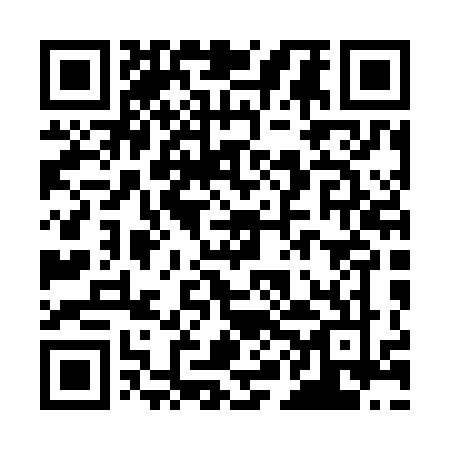 Ramadan times for Fier, AlbaniaMon 11 Mar 2024 - Wed 10 Apr 2024High Latitude Method: NonePrayer Calculation Method: Muslim World LeagueAsar Calculation Method: ShafiPrayer times provided by https://www.salahtimes.comDateDayFajrSuhurSunriseDhuhrAsrIftarMaghribIsha11Mon4:284:285:5911:523:105:445:447:1012Tue4:274:275:5811:513:105:465:467:1113Wed4:254:255:5611:513:115:475:477:1214Thu4:234:235:5511:513:115:485:487:1415Fri4:224:225:5311:513:125:495:497:1516Sat4:204:205:5111:503:135:505:507:1617Sun4:184:185:5011:503:135:515:517:1718Mon4:164:165:4811:503:145:525:527:1819Tue4:154:155:4611:493:145:535:537:1920Wed4:134:135:4511:493:155:545:547:2121Thu4:114:115:4311:493:155:555:557:2222Fri4:094:095:4111:483:165:565:567:2323Sat4:074:075:4011:483:165:575:577:2424Sun4:064:065:3811:483:175:585:587:2525Mon4:044:045:3611:483:175:595:597:2726Tue4:024:025:3511:473:186:016:017:2827Wed4:004:005:3311:473:186:026:027:2928Thu3:583:585:3111:473:196:036:037:3029Fri3:563:565:3011:463:196:046:047:3130Sat3:553:555:2811:463:206:056:057:3331Sun4:534:536:2612:464:207:067:068:341Mon4:514:516:2512:454:207:077:078:352Tue4:494:496:2312:454:217:087:088:373Wed4:474:476:2212:454:217:097:098:384Thu4:454:456:2012:454:227:107:108:395Fri4:434:436:1812:444:227:117:118:406Sat4:414:416:1712:444:227:127:128:427Sun4:394:396:1512:444:237:137:138:438Mon4:384:386:1312:434:237:147:148:449Tue4:364:366:1212:434:237:157:158:4610Wed4:344:346:1012:434:247:167:168:47